«  Brûler » les cellules malades avec l’ ozone mental « Les guérisseurs russes »«  Grâce à ce que l’ on appelle l’ Ozone mental, vous détenez entre les mains un outil spirituel capable de brûler les tissus dégénérés .Cet ozone mental hautement énergétique possède la caractéristique d’ inverser les informations négatives, de les convertir en informations positives et de les révéler .- Surtout dans le cas des maladies qui ont conduit à des formations tumoralesComment faire :1) - Visualisez une pyramide, au sommet de laquelle se trouve une boule de lumière .- La pyramide abrite la lumière du Créateur .- La pointe de la pyramide est légèrement ouverte, la lumière du Créateur purifie la sphère et la fait briller de plus en plus fort .2) - La pyramide s’ ouvre davantage, la sphère tombe dans la pyramide .C’est à cet instant que l’ ozone mental est produit puis excrété par la pyramide .3) - Récoltez l’ ozone mental en quantité nécessaire et injectez-le dans les cellules malades, dans l’ organe ou le tissus en question .4) - Visualisez en pensée les cellules malades se consumer littéralement sous l’ effet de l’ ozone mental .- Observez le tissu dégénéré qui s’ obscurcit, se carbonise.5) - Observez maintenant les nouvelles cellules saines qui se forment à partir des cendres et qui se multilplient toujours plus jusqu’à reconstituer l’ ensemble de la zone calcinée .--------------------------------------------------------------------------------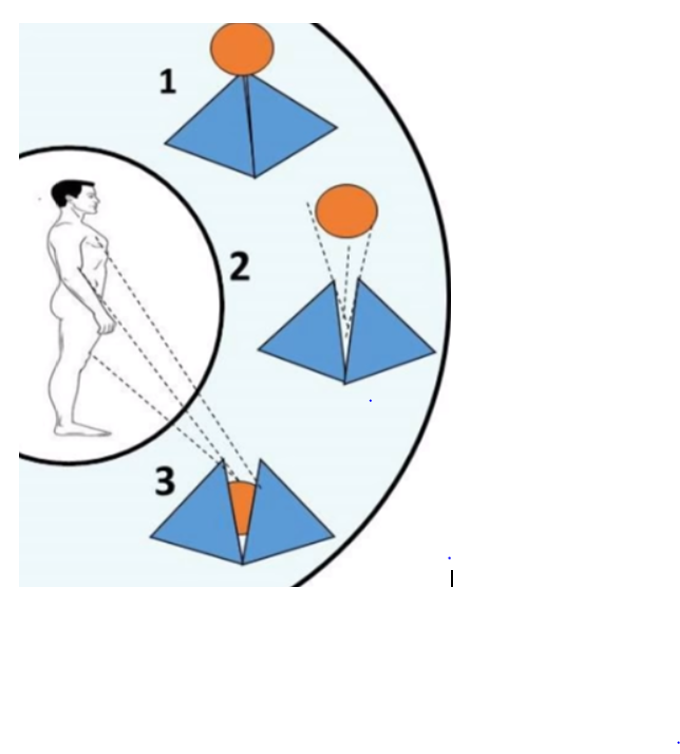 